Funkcjonowanie 07.05.20Kl I-II OET  T: Oszczędzamy wodę  1. Pisząc po śladzie określ jaki jest dzisiaj dzień tygodnia          czwartek2.Wyjrzyj przez okno i sprawdź jaką mamy dzisiaj pogodę, a następnie wytnij symbol opisujący obecną pogodę. 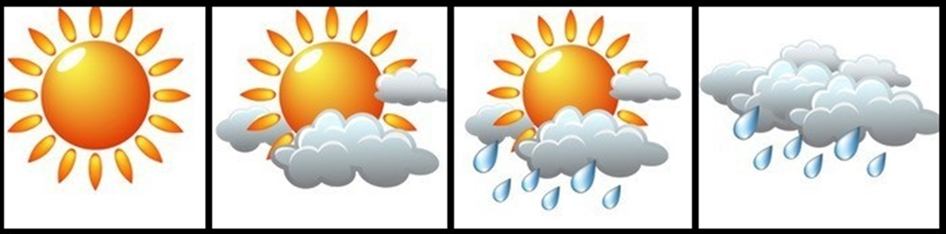 Zerknij na poniższe obrazki zobacz, ile zużywamy butelek wody wykonując dane czynności. Zapoznaj się z zasadami jakie możesz zastosować każdego dnia aby oszczędzać wodę.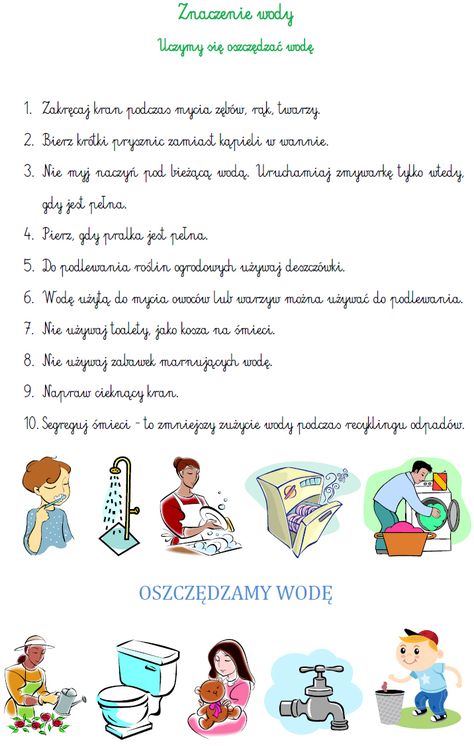 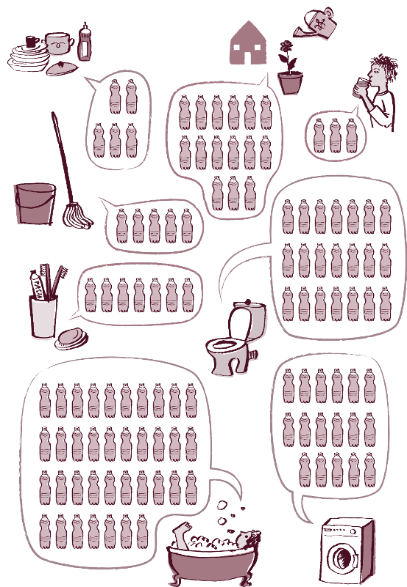 3. Zerknij na obrazki wytnij wszystkie.- po lewej stronie wklej do zeszytu te, które przedstawiają prawidłowe zachowanie,- po prawej przeciwieństwa tych zachowań. 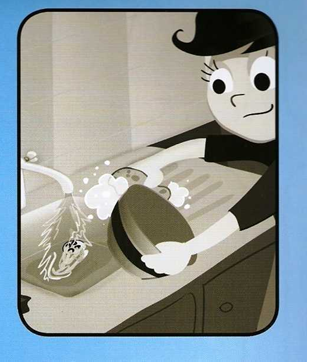 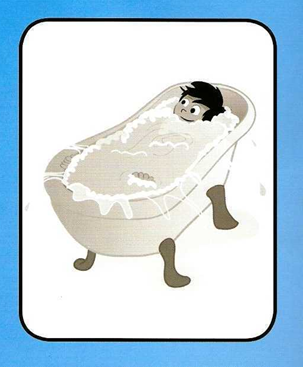 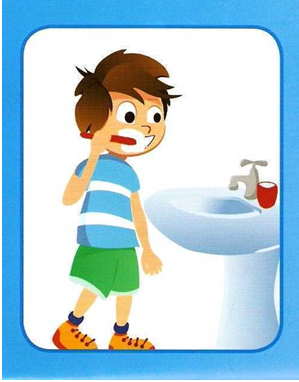 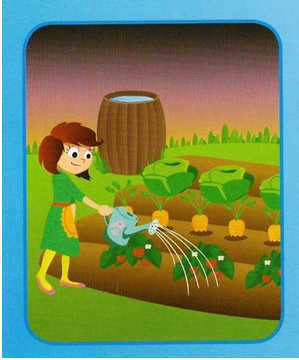 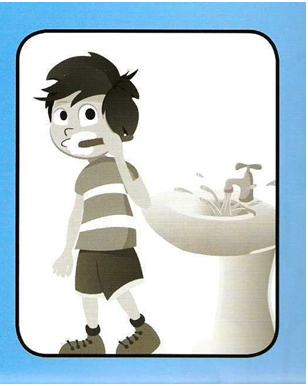 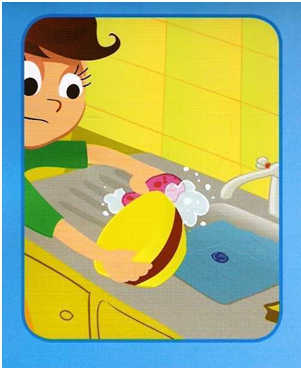 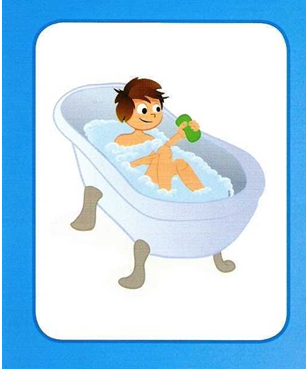 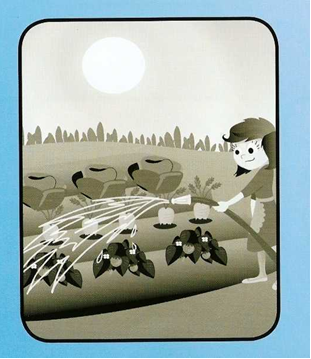 4. Zakreśl zieloną kredką największą butelkę a kredka czerwona najmniejsza. Policz wszystkie butelki, wpisz wynik w kole. Wklej zadanie do zeszytu.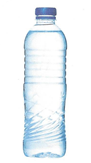 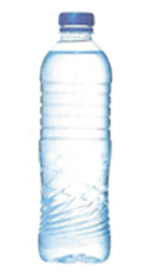 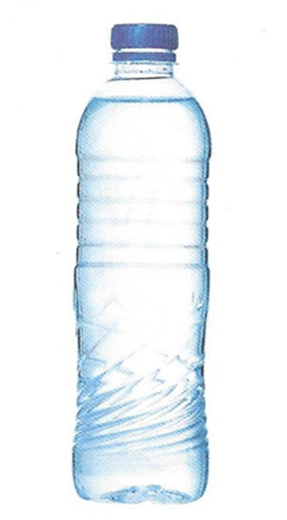 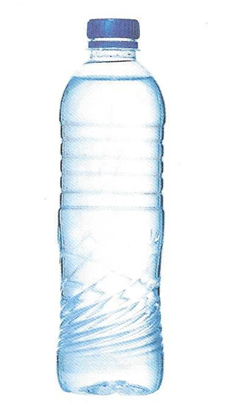 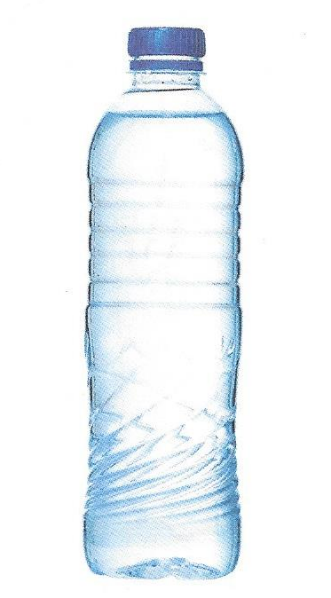 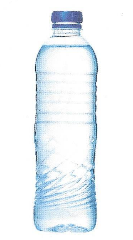 *Zadanie dodatkowe dla chętnych 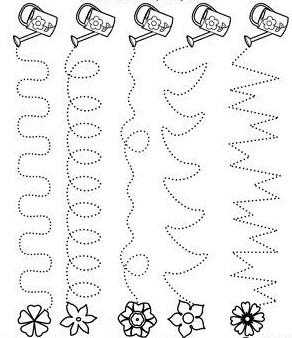 Konsultację z nauczycielem możliwe od godziny 09:00-15:00 na wcześniej podany nr telefonu bądź na adres mula83@interia.plOczywiście istnieje możliwość zaproponowania kontaktu w innych godzinach, postaram się dostosować do możliwości komunikacyjnych uczniów oraz opiekunów.Proszę o odpowiedź na poniższe pytanie zaznaczając właściwe zdanie, bądź wysłanie odpowiedzi w formie mms oraz zdjęcie wykonanego zadania.Czy zadania wykonałeś/aś:A)	SamodzielnieB)	Z niewielką pomocą członków rodzinyC)	Z dużą pomocą członków rodziny.